АННОТАЦИЯрабочей программы дисциплиныДерматовенерологияпо направлению подготовки 31.08.32 Дерматовенерология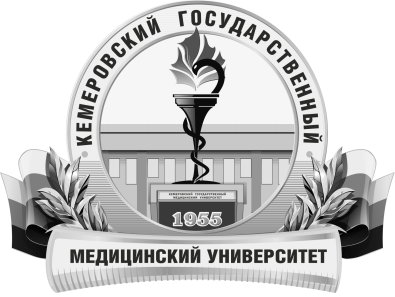 КЕМЕРОВСКИЙ ГОСУДАРСТВЕННЫЙ МЕДИЦИНСКИЙ УНИВЕРСИТЕТКафедра ДерматовенерологииТрудоемкость в часах / ЗЕ1008/28Цель изучения дисциплиныПодготовка квалифицированного врача-специалиста дерматовенеролога, обладающего системой общекультурных и профессиональных компетенций, способного и готового для самостоятельной профессиональной деятельности в условиях: специализированной, в том числе высокотехнологичной, медицинской помощи.Место дисциплины в учебном планеБлок 1 Дисциплины (модули) Базовая частьОПОП специалитета по специальности «Лечебное дело», «Педиатрия».Общественное здоровье и здравоохранение, Патология, Медицина чрезвычайных ситуаций, Педагогика, Фтизиатрия, Косметология, Детская дерматология, Дерматовенерология, ПодологияУК-1, УК-2, ПК-1, ПК-2, ПК-4, ПК-5, ПК-6, ПК-8,Изучаемые темыРаздел 1. Организационные вопросы дерматовенерологии1.1. Организация дерматовенерологической помощи населению.1.2. Профилактическое направление в дерматовенерологии.1.3. Управление, экономика и планирование в дерматовенерологии.1.4. Санитарная статистика в дерматовенерологии.1.5. Экспертиза трудоспособности.1.6. Этика и деонтология в дерматовенерологии.1.7. Основы законодательства о здравоохранении.1.8. Основы медицинского страхования.1.9. Вопросы стандартизации лекарственных средств.Раздел 2. Общая дерматология2.1. Анатомия и физиология кожи.2.2. Общая патология кожных болезней.2.3. Иммунитет и иммунопатологические реакции в коже2.4. Основы диагностики кожных болезней.2.5. Принципы лечения кожных болезней.2.6. Инструментальные методы диагностики в дерматовенерологии.2.7. Лазеро- и фототерапия в дерматовенерологии.2.8. Дерматохирургические методы.Раздел 3 Не инфекционные заболевания кожи3.1. Дерматиты и токсидермии.3.2. Профессиональные болезни кожи.3.3. Лекарственные поражения кожи.3.4. Красная волчанка.3.5. Дерматомиозит.3.6. Склеродермия.3.7. Васкулиты.3.8. Атрофии и гипертрофии кожи.3.9. Зудящие дерматозы.3.10. Фотодерматозы.3.11. Пузырные дерматозы.3.12. Гиперкератозы.3.13. Дисхромические дерматозы.3.14. Экзема.3.15. Атопический дерматит.3.16. Лихены.3.17. Псориаз.3.18. Парапсориаз.3.19. Дерматозы, связанные с нарушением микроциркуляции.3.20. Заболевания слизистых оболочек и красной каймы губ.3.21. Болезни сальных и потовых желез.3.22. Болезни волос.3.23. Лимфомы и псевдолимфомы.3.24. Наследственные дерматозы.3.25. Предрак кожи и слизистых оболочек.3.26. Опухоли кожи.3.27. Прочие дерматозы.3.28. Поражения кожи при заболеваниях внутренних органов и систем, нарушениях обмена веществ.3.29. Эритемы.3.30. Клиническая лабораторная диагностика при заболеваниях кожи.Раздел 4 Инфекционные заболевания кожи4.1. Пиодермии.4.2. Туберкулез кожи.4.3. Лепра.4.4. Острая язва вульвы.4.5. Фузоспириллез.4.6. Поражения кожи при общих инфекционных заболеваниях.4.7. Вирусные заболевания.4.8. Протозоонозы.4.9. Дерматозоонозы.4.10. Миазы.4.11. Поражения кожи при ВИЧ-инфекции.4.12. Клиническая микология.4.13. Клинические лабораторные исследования инфекционных заболеваний кожи.Раздел 5 Инфекции, передаваемые половым путем5.1. Эпидемиология сифилиса.5.2. Этиология и патогенез сифилиса.5.3. Клинические проявления сифилиса.5.4. Диагностика, лечение и профилактика сифилиса.5.5. Мягкий шанкр.5.6. Венерическая лимфогранулема.5.7. Паховая гранулема.5.8. Тропические трепонематозы.5.9. Гонорея.5.10. Урогенитальный хламидиоз.5.11. Трихомониаз.5.12. Заболевания урогенитального тракта, ассоциированные с микоуреаплазменной инфекцией.5.13. Синдром Рейтера.5.14. Генитальный герпес.5.15. Бактериальный вагиноз.5.16. Урогенитальный кандидоз.5.17. Анаэробные инфекции гениталий у мужчин.5.18. Папилломавирусные инфекции.5.19. Паразитарные инфекции гениталий.5.20. Паразитарные заболевания мочеполовой системы.5.21. Другие болезни, передаваемые половым путем.5.22. Сочетанная и персистирующая урогенитальная инфекция.5.23. Простатит.5.24. Инфекции, передаваемые половым путем, и репродуктивное здоровье.5.25. Клиническая лабораторная диагностика при сифилисе и трепонемотозах.5.26. Клиническая лабораторная диагностика при инфекциях, передаваемых преимущественно половым путем.Виды учебной работыКонтактная работа обучающихся с преподавателемАудиторная (виды):лекции;практические занятия.Внеаудиторная (виды):консультации.Самостоятельная работаустная;письменная;практическая.Форма промежуточного контролязачет и экзамен